HTML командеРецимо да нам је задатак да направимо овакву страницу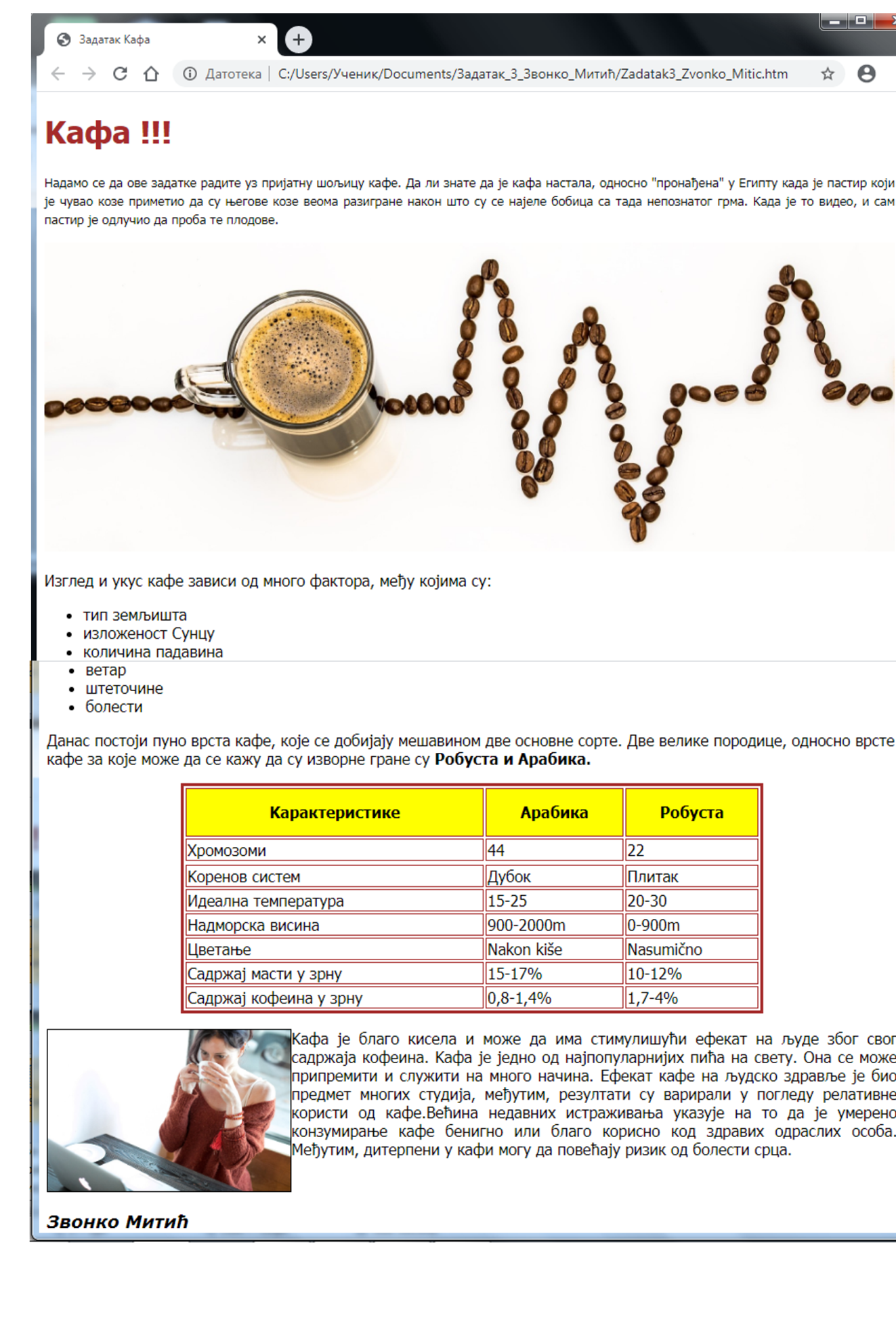 За овај задатак отворићемо програм Notepad и унети неколико нај основнијих команди: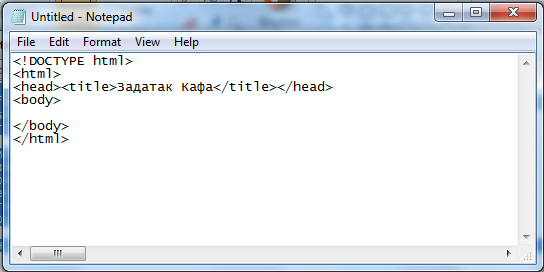 Рекли смо да се сваки HTML документ састоји од заглавља и тела.Затим снимамо овај документ. Име документа можете узети произвољно, али мора бити написано енглеском латиницом и са екстензијом .html  или  .htm , а кодну таблицу обавезно требамо да изаберемо utf-8 пошто у документу видимо наша ћирилична  слова.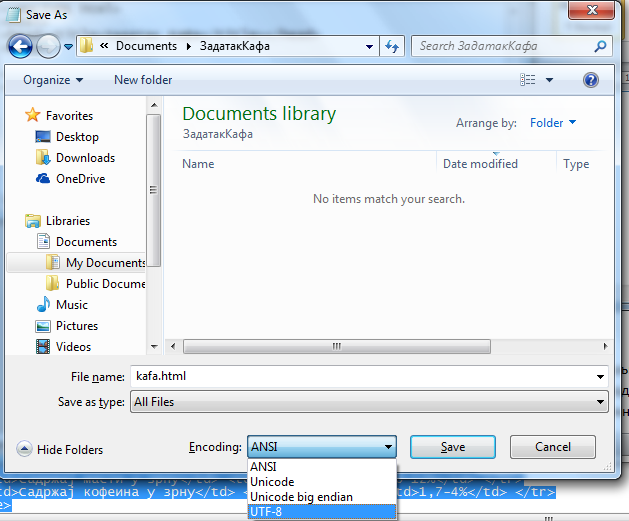 Унесемо наслов и први пасус као што је приказано на слици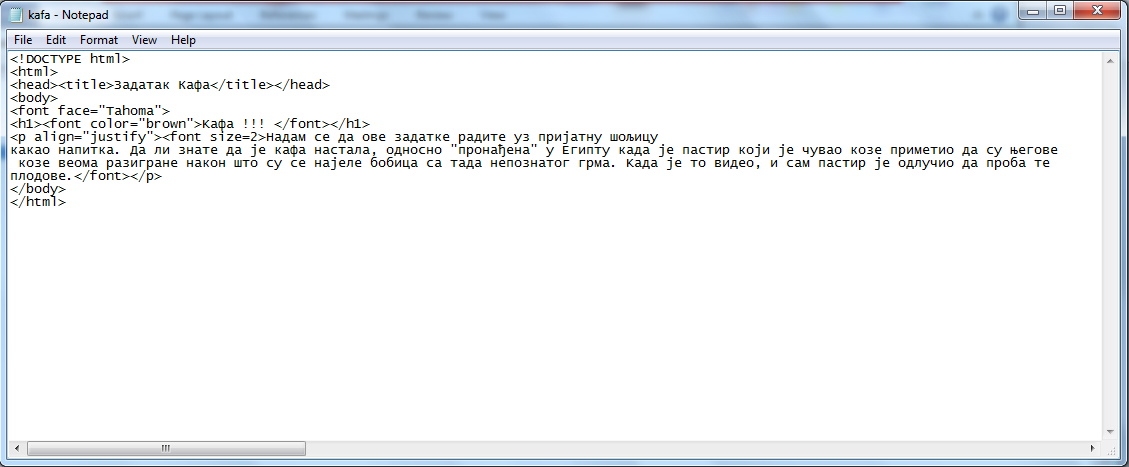 <font face="Tahoma"> Дефинишемо да фонт буде Tahoma.<h1><font color="brown">Kафа !!! </font></h1> Овом командом дефинишемо наслов у фонту браон боје и то наслов највеће величине.<p align="justify"><font size=2>Надам се да ове задатке радите уз пријатну шољицу какао напитка. Да ли знате да је кафа настала, односно "пронађена" у Египту када је пастир који је чувао козе приметио да су његове козе веома разигране након што су се најеле бобица са тада непознатог грма. Kада је то видео, и сам пастир је одлучио да проба те плодове.</font></p>  овако уносите пасус који има обострано поравнање и величина фонта је 2.Након тога  снимимо фајл па отворимо ово у браузеру да видимо како изгледа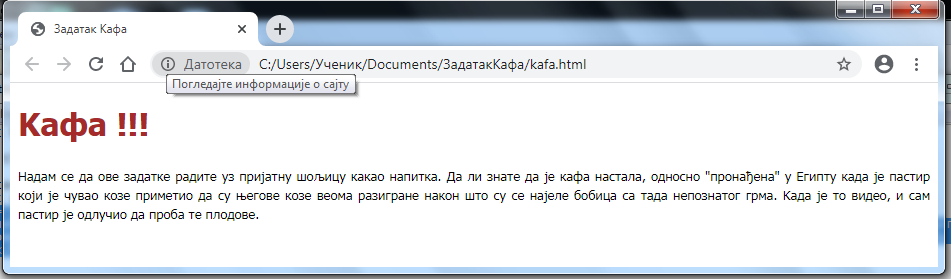 Вратимо се назад у Notepad и наставимо да уносимо следеће команде.<img src="kafa_1.jpg" width=100%> овом командом смо учитали слику чија ширина иде преко целог прозора. Слика мора да се налази у истом фолдеру где се налази и документ, а ако се слика налази у неком другом фолдеру онда пре имена слике мора да се унесе и путања до тог фолдера.Након слике унећемо следећи пасус.<p>Изглед и укус кафе зависи од много фактора, међу којима су:</p>Након овог дела унећемо један скуп команди којима се приказује ненумерисана листа.<ul><li>тип земљишта</li><li>изложеност Сунцу</li><li>количина падавина</li><li>ветар</li><li>штеточине</li><li>болести</li></ul>То у Notepad-у изгледа овако.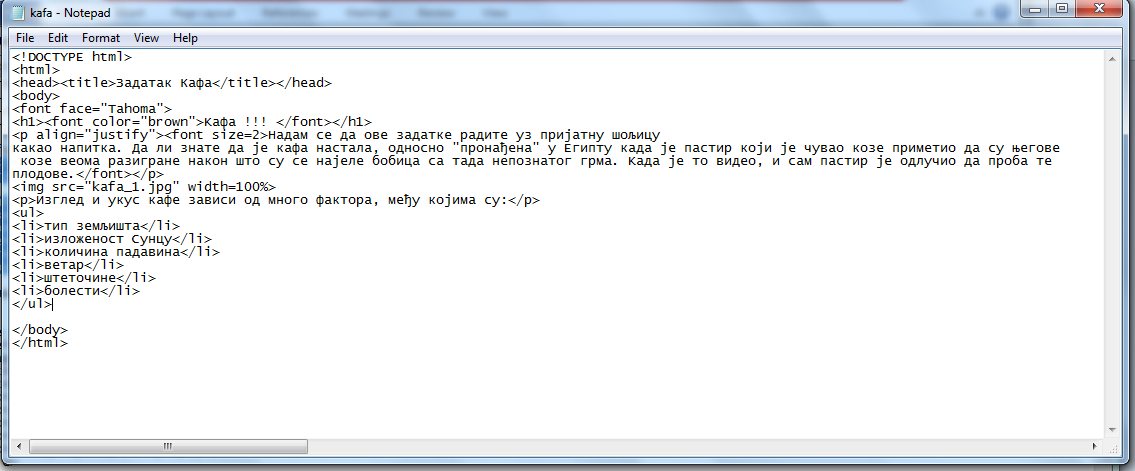 Снимићемо датотеку прећи у браузер и освежити слику након чега добијамо следећу слику.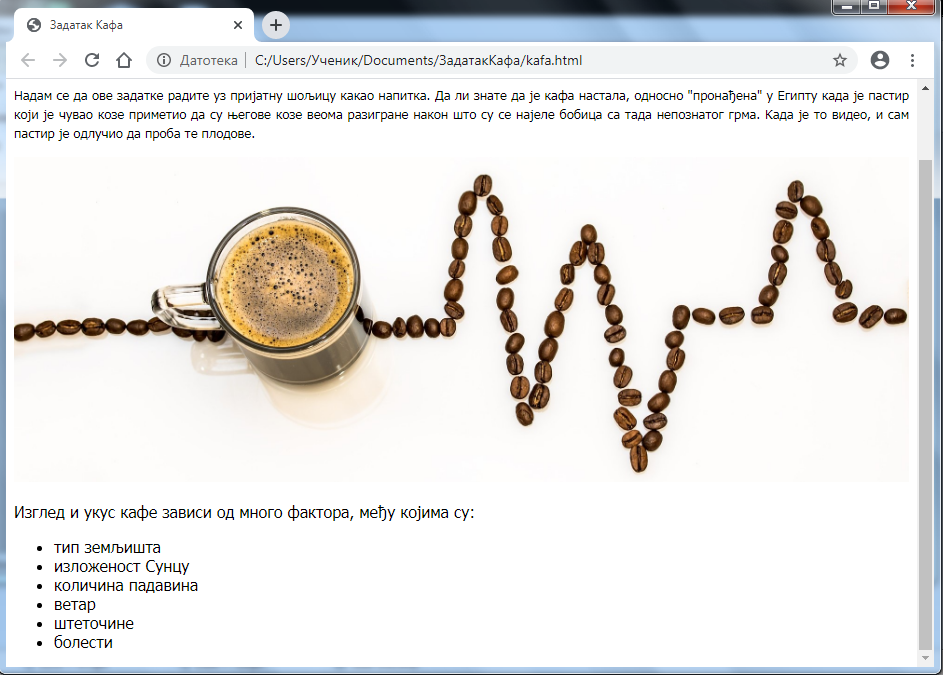 Пошто на мом рачунару није добра реѕолуција то ја надаље не могу да прикажем целу страницу већ само њен један део, а ви кад радите видећете целу слику.<p>Данас постоји пуно врста кафе, које се добијају мешавином две основне сорте. Две велике породице, односно врсте кафе за које може да се кажу да су изворне гране су <b>Робуста и Арабика.</b></p>  Овде имамо један пасус и у њему се налазе две речи подебљане.Долази део којим се дефинише табела као на слици у задатку команде изгледају овако.<table align="center" width=600px border=3 bordercolor="brown"><tr height=50px bgcolor="yellow"><th>Kарактеристике</th> <th>Арабика</th> <th>Робуста</th></tr><tr><td>Хромозоми</td> <td>44</td><td>22</td><tr><tr><td>Kоренов систем</td> <td>Дубок</td> <td>Плитак</td> </tr><tr> <td>Идеална температура</td> <td>15-25</td> <td>20-30</td> </tr><tr> <td>Надморска висина</td> <td>900-2000m</td> <td>0-900m</td> </tr><tr> <td>Цветање</td> <td>Након кише</td> <td>Насумично</td> </tr><tr> <td>Садржај масти у зрну</td> <td>15-17%</td> <td>10-12%</td> </tr><tr> <td>Садржај кофеина у зрну</td> <td>0,8-1,4%</td> <td>1,7-4%</td> </tr></table>Текст у целој табели је центриран, табела има ширину од 600 пиксела, дебљина линија је 3, а боја подеоних линија је браон.Први ред је висине 50 и обојен је жутом бојом., а ћелије у њему су наглашене па користимо таг <th> за ћелије,  док у осталим редовима користимо таг <td> за ћелије.Овако изгледа документ у Notepad-у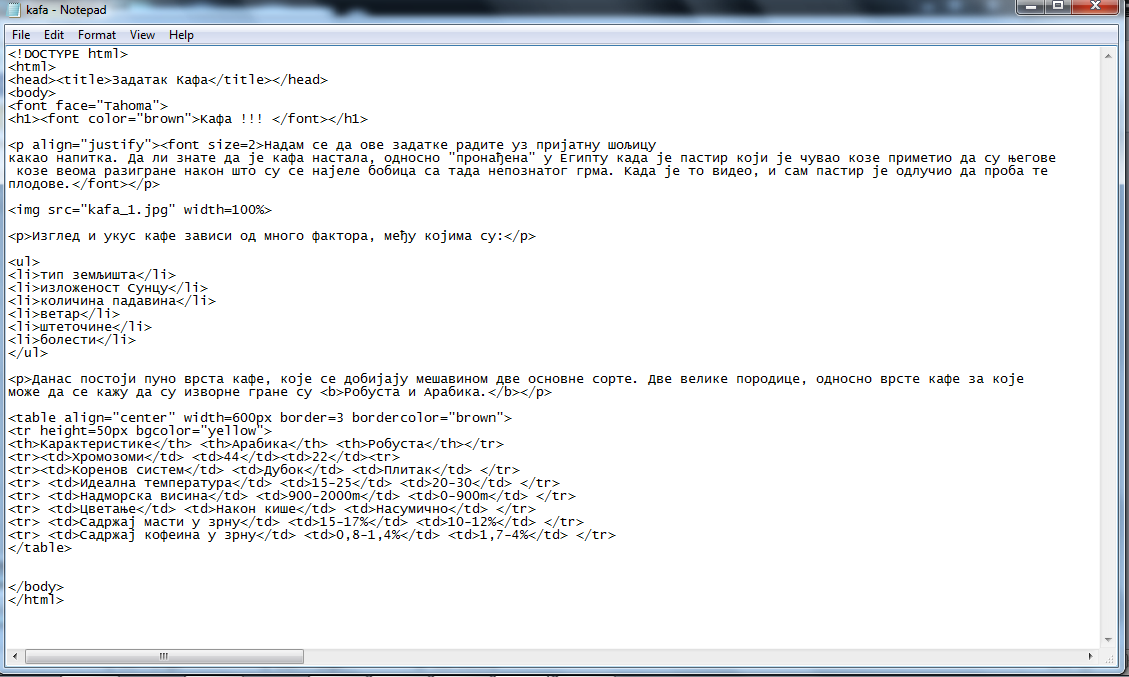 Снимимо документ, уђемо у браузер и освежимо (refresh). Након тога добијамо следећи изглед странице. Из техничких разлога видимо само њен доњи део.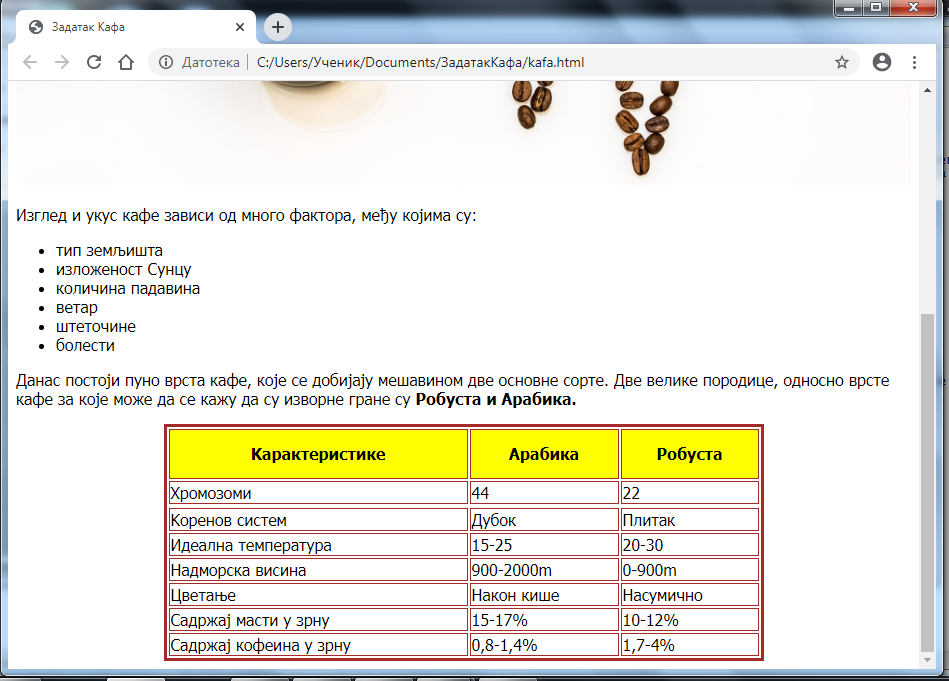 Даље уносимо следећу команду којом ћемо учитати другу слику<p align="justify"><img src="kafa_2.jpg" width=250px align="left" border=1px>Таг за учитавање слике смо убацили у пасус да би пасус и слика били везани односно да се текст распореди око слике. Слика је шитине 250 и поравната је лево, а око слике је бордер дебљине 1.Дописаћемо остатак пасуса па ће то изгледати овако<p align="justify"><img src="kafa_2.jpg" width=250px align="left" border=1px>Kафа је благо кисела и може да има стимулишући ефекат на људе због свог садржаја кофеина. Kафа је једно од најпопуларнијих пића на свету. Она се може припремити и служити на много начина. Ефекат кафе на људско здравље је био предмет многих студија, међутим, резултати су варирали у погледу релативне користи од кафе.Већина недавних истраживања указује на то да је умерено конзумирање кафе бенигно или благо корисно код здравих одраслих особа. Међутим, дитерпени у кафи могу да повећају ризик од болести срца.</p></font>  ово је крај докле је важио фонт Tahoma.<br><br> направићемо два реда размак.<font face="Verdana" size=4><b><i>Звонко Митић</i></b></font> узећу нови фонт verdana подесићу влеичину на 4 да слова буду подебљана и искошена и унећу своје име.Сада то изгледа овако у Notepad-у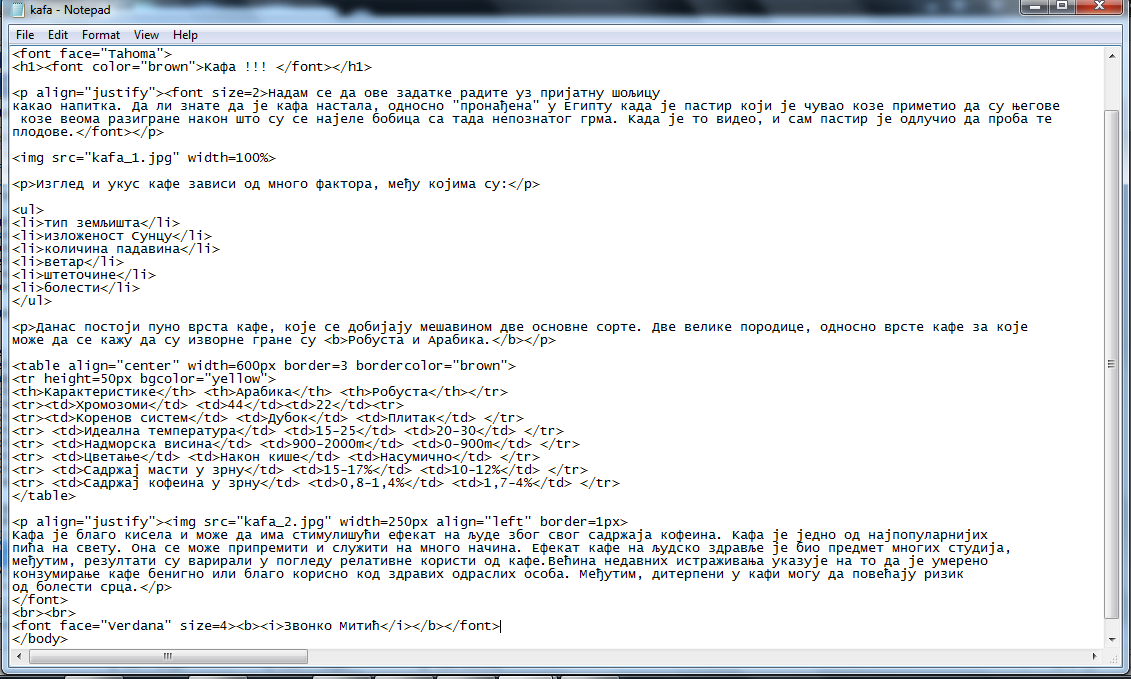 А када се сними и освежи у браузеру изгледа овако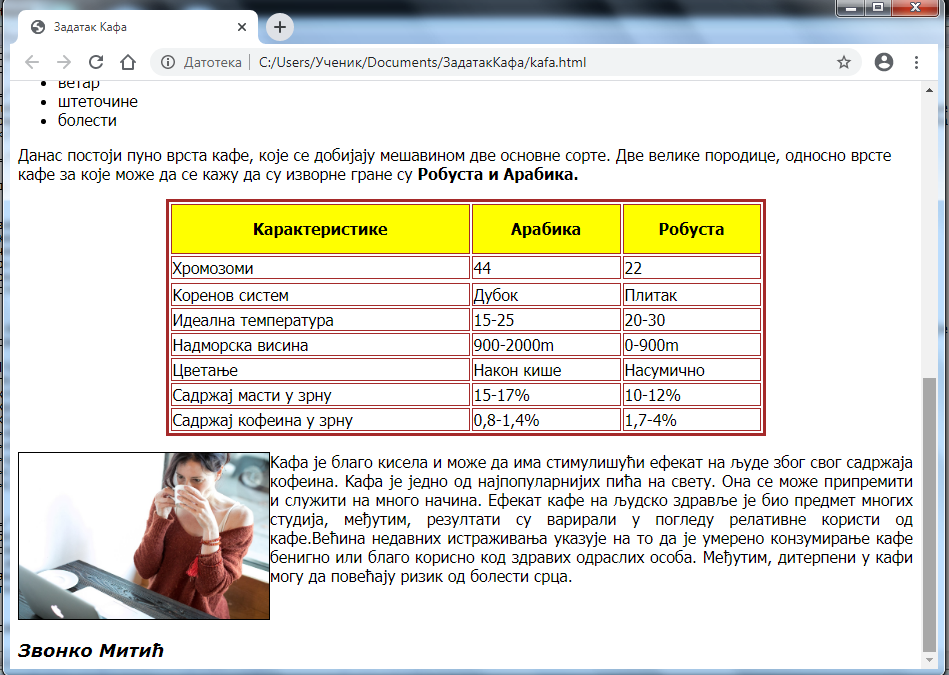 